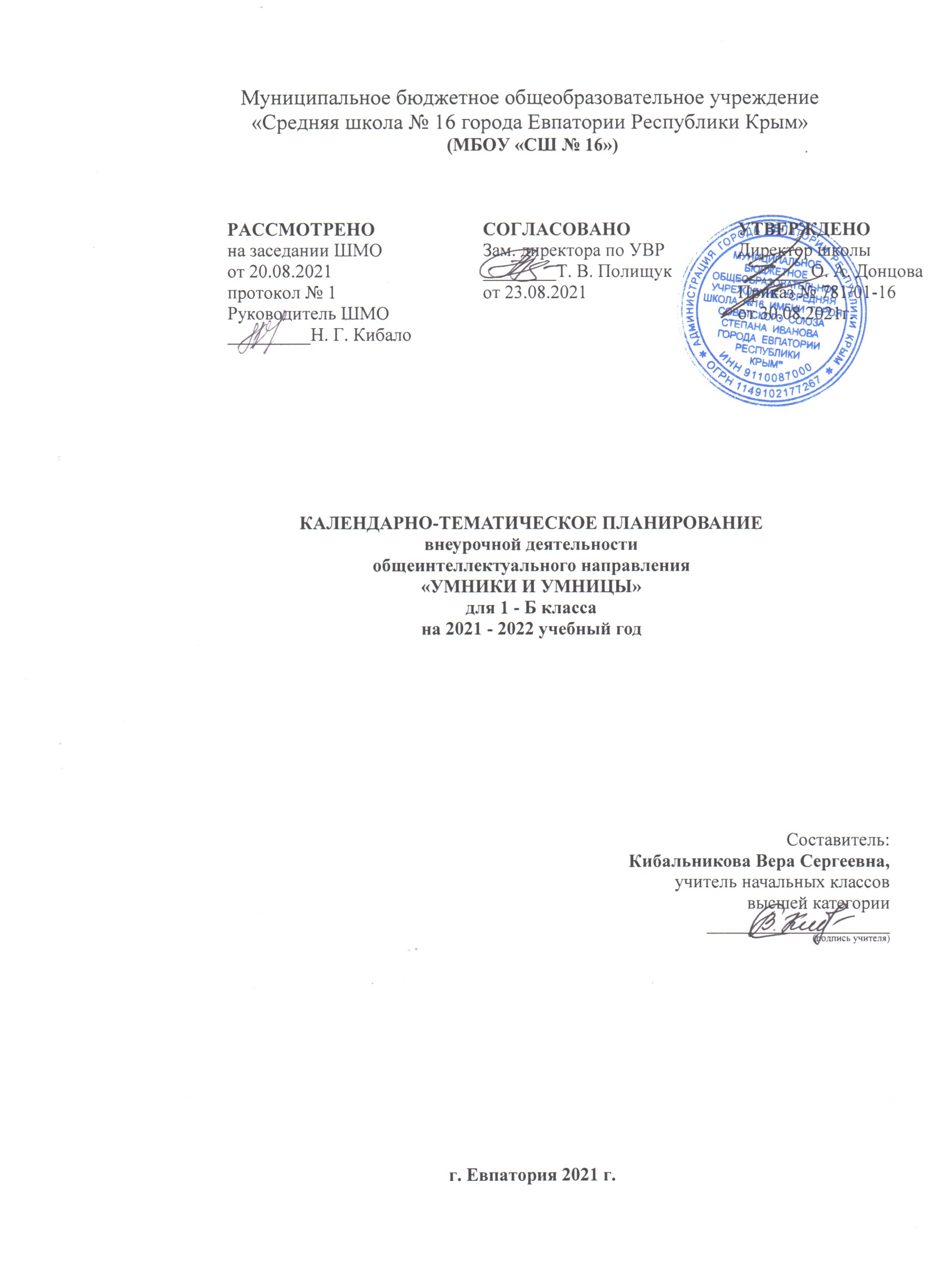 № п/п№ п/пДатаДатаТема занятияпланфактпланфактТема занятия1. Вводные занятия (2 ч)1. Вводные занятия (2 ч)1. Вводные занятия (2 ч)1. Вводные занятия (2 ч)1. Вводные занятия (2 ч)107.09Выявление уровня развития внимания, восприятия, воображения, памяти и мышления. Графический диктант214.09Выявление уровня развития внимания, восприятия, воображения, памяти и мышления. Графический диктант.  2. Развитие познавательных способностей (26 ч)2. Развитие познавательных способностей (26 ч)2. Развитие познавательных способностей (26 ч)2. Развитие познавательных способностей (26 ч)2. Развитие познавательных способностей (26 ч)321.09Развитие мышления. Тренировка слуховой памяти.428.09Развитие мышления. Тренировка зрительной памяти.505.10Развитие мышления. Графический диктант.  612.10Совершенствование мыслительных операций. 719.10Задания по перекладыванию спичек. Рисуем по образцу.  826.10Совершенствование мыслительных операций. Графический диктант.  909.11Развитие концентрации внимания. Развитие мышления. 1016.11Развитие мышления. Тренировка зрительной памяти.1123.11Развитие мышления. Развитие аналитических способностей.1230.11Совершенствование мыслительных операций. Совершенствование воображения.1307.12Задания по перекладыванию спичек. Рисуем по образцу.  1414.12Совершенствование мыслительных операций. Графический диктант.  1521.12Развитие мышления. Развитие слуховой памяти.1628.12Развитие мышления.  Тренировка зрительной памяти.1711.01Развитие мышления. Развитие аналитических способностей.1818.01Совершенствование мыслительных операций. Совершенствование воображения.1925.01Задания по перекладыванию спичек. Рисуем по образцу.  2001.02Совершенствование мыслительных операций. Развитие концентрации внимания.  2108.02Развитие мышления. Графический диктант.  Тренировка внимания.2215.02Развитие мышления. Тренировка  слуховой памяти.2301.03Развитие мышления. Графический диктант.  2415.03Тренировка зрительной памяти.  2529.03Развитие мышления. Графический диктант.  Развитие аналитических способностей.2605.04Развитие мышления. Графический диктант.  Развитие аналитических способностей.2712.04Развитие мышления. Графический диктант.  2819.04Развитие аналитических способностей. Графический диктант. 3. Итоговые занятия (2 ч)3. Итоговые занятия (2 ч)3. Итоговые занятия (2 ч)3. Итоговые занятия (2 ч)3. Итоговые занятия (2 ч)2926.04Совершенствование мыслительных операций и концентрации внимания. Графический диктант.3010.05Развитие мышления. Графический диктант.  Тренировка внимания.3117.05Тренировка внимания. Графический диктант. 3224.05Выявление уровня развития внимания, восприятия, воображения на конец учебного года.33Выявление уровня развития памяти и мышления  на конец учебного года.